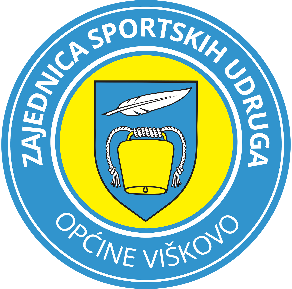 PREDMET: Potrebe za nabavkom sportske opreme i rekvizita u 2023. godiniPODNOSITELJ ZAHTJEVAM.P.Potpis ovlaštene osobeNaziv podnositeljaNaziv podnositeljaNaziv podnositeljaOIBTelefonFaxUlica/trgUlica/trgKućni brojPoštanski brojMjestoE-mailE-mailE-mailMjestoMjestoDatumPoslovni račun - IBANPoslovni račun - IBANPoslovni račun - IBANOvlaštena osoba:Ime ovlaštene osobePrezime ovlaštene osobeRedni brojNaziv sportske opreme/rekvizitaUkupna cijenaUkupna cijena1.eur2.eur3.eur4.eur5.eur6.eur